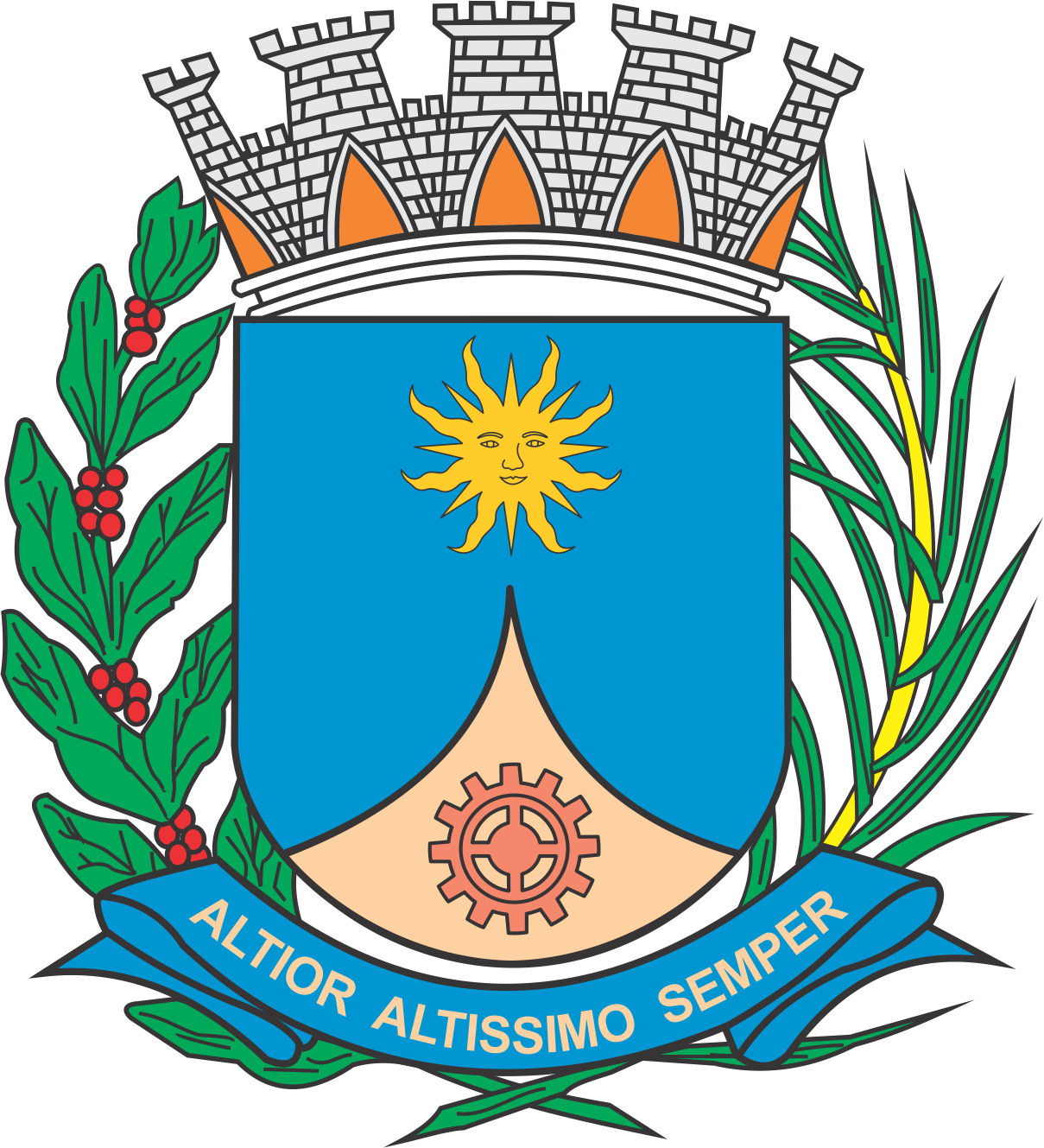 CÂMARA MUNICIPAL DE ARARAQUARAAUTÓGRAFO NÚMERO 241/2018PROJETO DE LEI NÚMERO 157/2018INICIATIVA: VEREADOR ELIAS CHEDIEKInstitui e inclui no Calendário Oficial de Eventos do Município de Araraquara a “Semana dos Museus”, a ser comemorada anualmente na terceira semana do mês de maio, e dá outras providências.		Art. 1º Fica instituída e incluída no Calendário Oficial de Eventos do Município de Araraquara a “Semana dos Museus”, a ser comemorada anualmente na terceira semana do mês de maio.		Art. 2º A data a que se refere o art. 1º poderá ser comemorada anualmente com reuniões, palestras, seminários, ou outros eventos.		Art. 3º Os recursos necessários para atender as despesas com execução desta lei serão obtidos mediante doações e campanhas, sem acarretar ônus para o Município.		Art. 4º Esta lei entra em vigor na data de sua publicação.		CÂMARA MUNICIPAL DE ARARAQUARA, aos 03 (três) dias do mês de outubro do ano de 2018 (dois mil e dezoito).JÉFERSON YASHUDA FARMACÊUTICOPresidente